МИНИСТЕРСТВО НА ОБРАЗОВАНИЕТО И НАУКАТА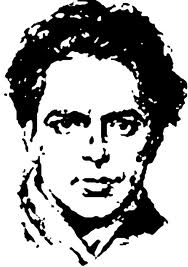 ОУ „Христо Смирненски”с.Ореховица,общ. Д.Митрополия,обл.  Плевен= = = = = = = = = = = = = = = = = = = = = = = = = = = = = = = = = = = = = = = 5859 с.Ореховица,пл. „Възраждане”  № 1,тел.0879596804e-mail: ou_orehovitsa@abv.bgУтвърждавам:Здравко Пенев: ………………………..Директор ОУ „Христо Смирненски“Графикза обучение на ротационен принцип1.От 23.11. до 26.11.А/ПрисъственоV класБ/В ОРЕСVI и VII клас  